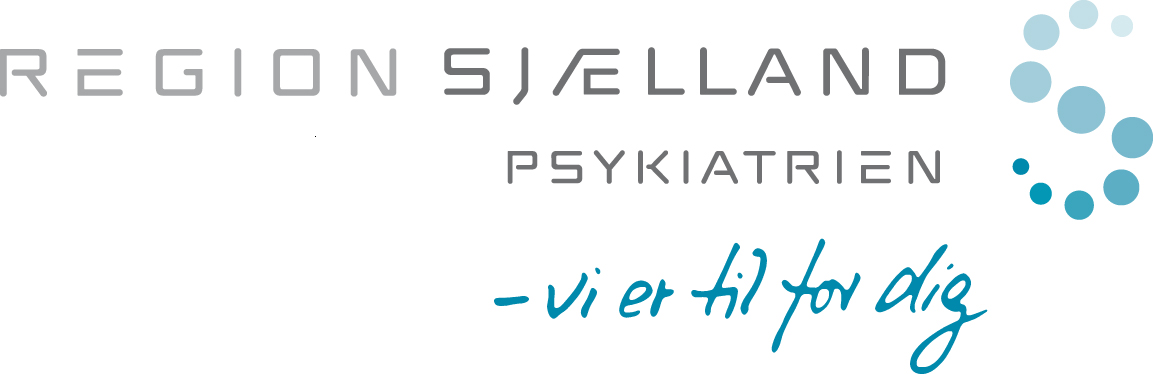 KompetencekortSITUATIONSBESTEMT KOMMUNIKATION I SAMSPIL MED PATIENT OG BORGER, PÅRØRENDE OG FAGPROFESSIONELLE I OG PÅ TVÆRS AF SEKTORERSygeplejestuderende 3. semester HOLBÆK Uddannelsen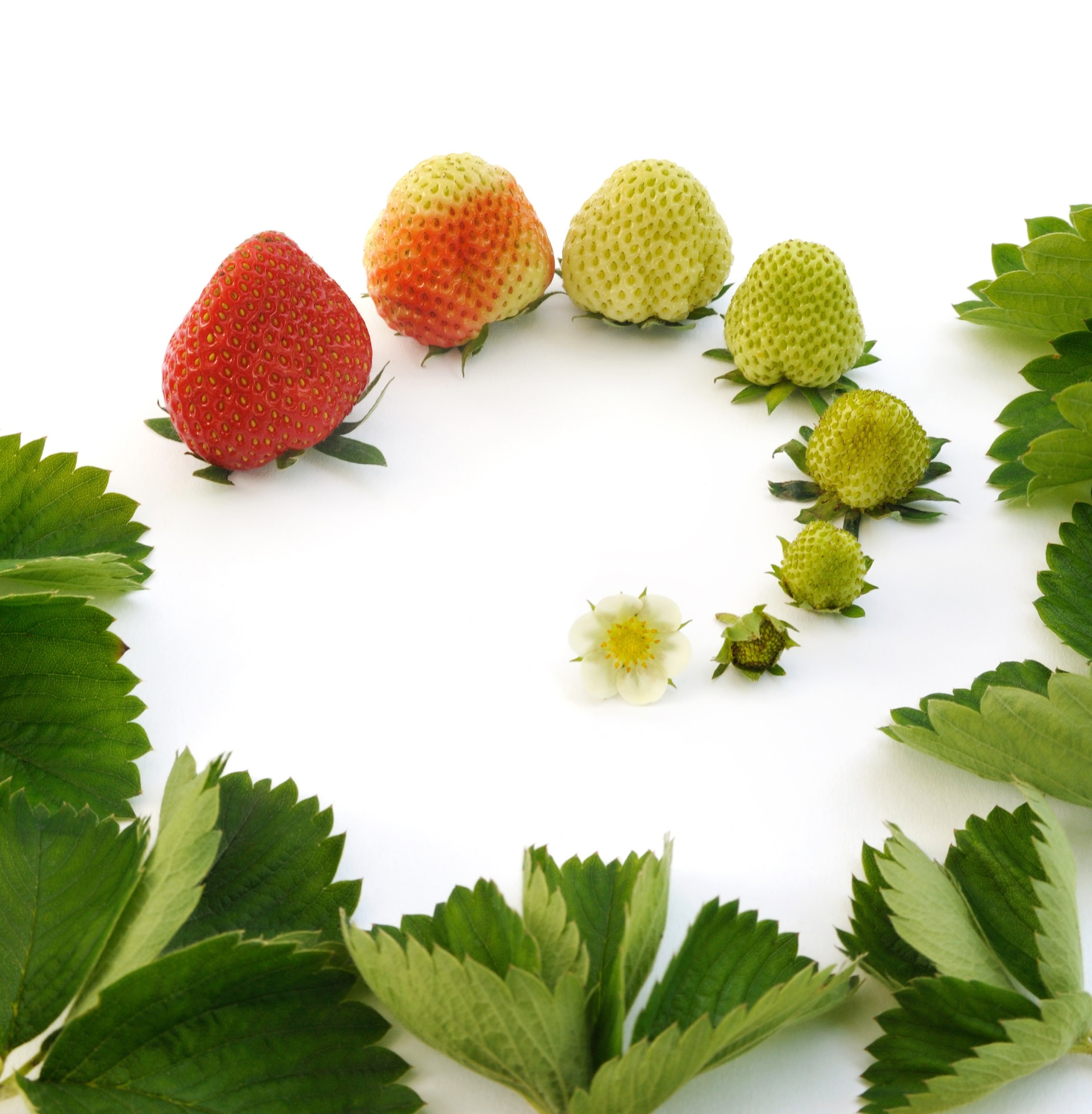 Revideret oktober 2023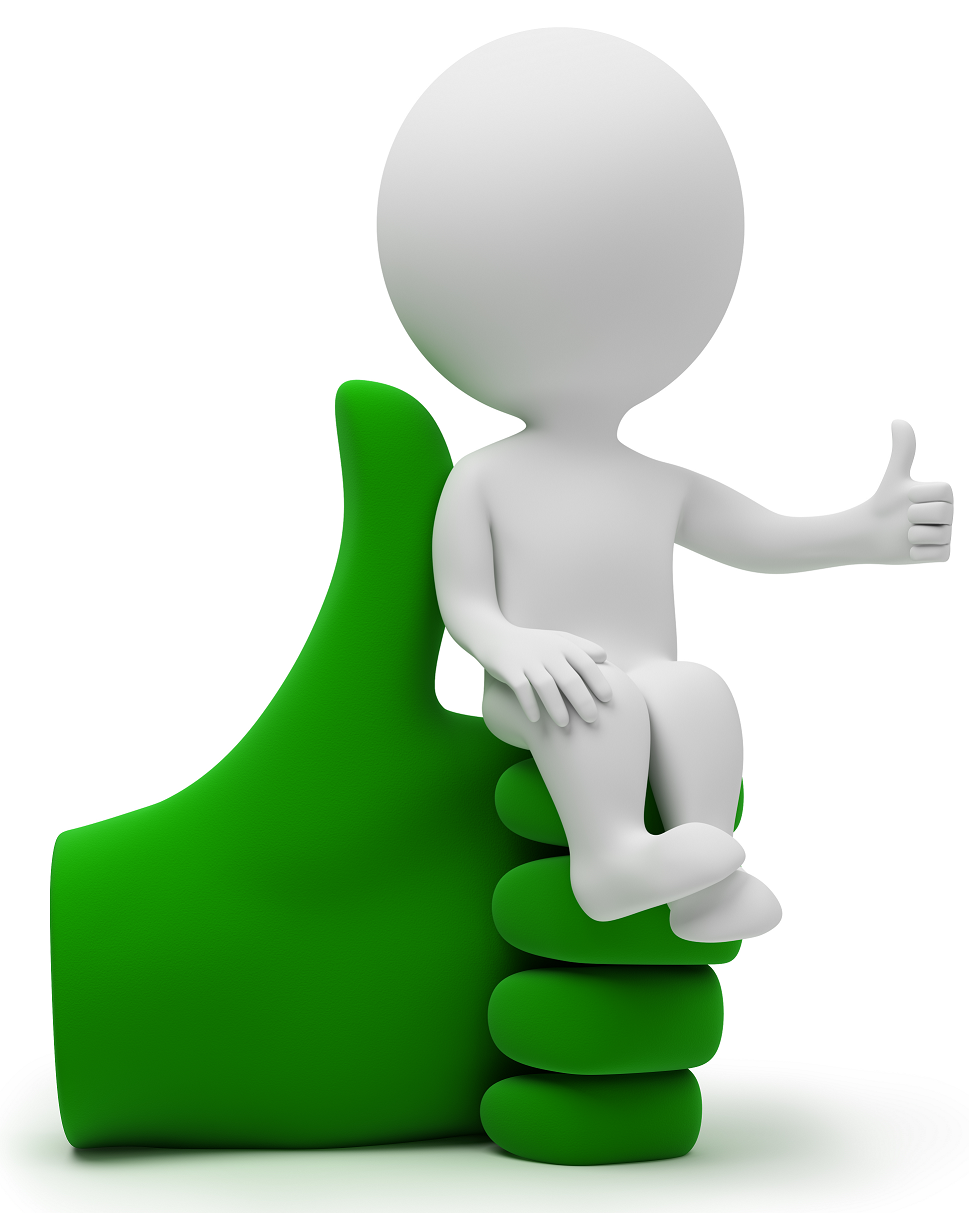 Alle understregninger i dokumentet betyder, at det er et aktivt link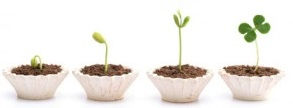 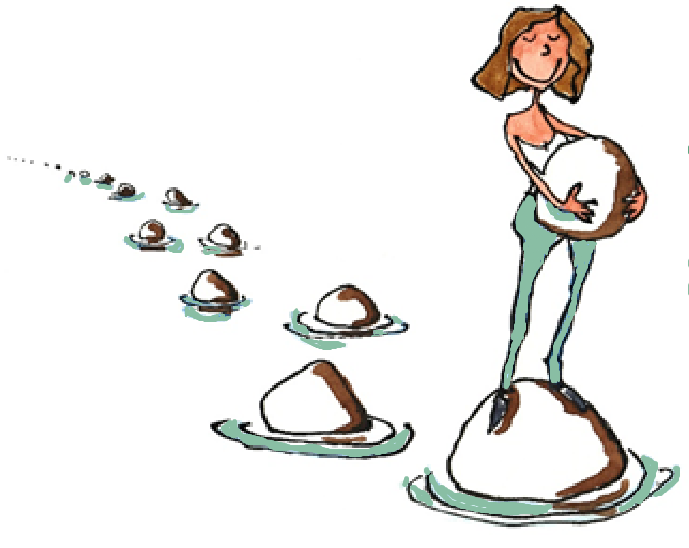 Læringsredskaber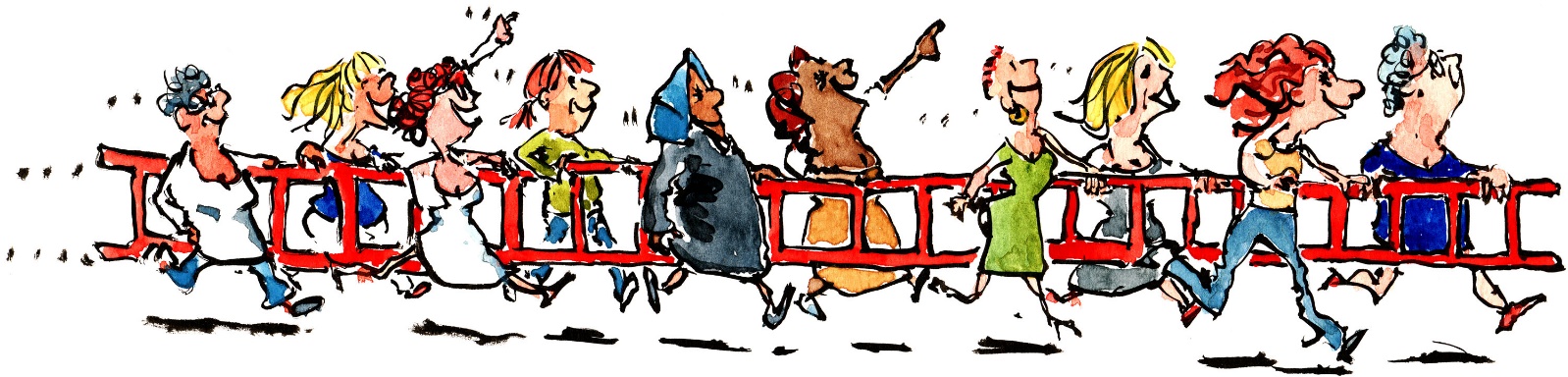 Link til dias med lydfil om studieaktivitetsmodellen 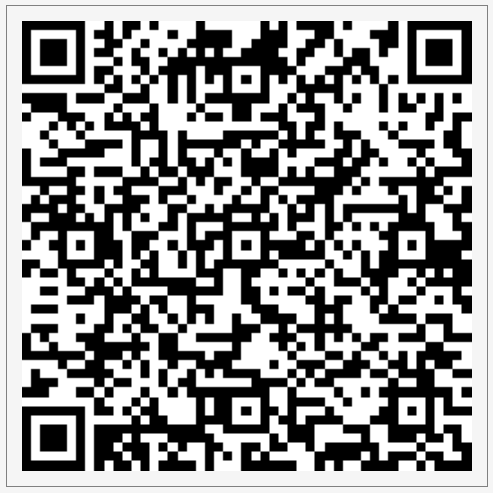 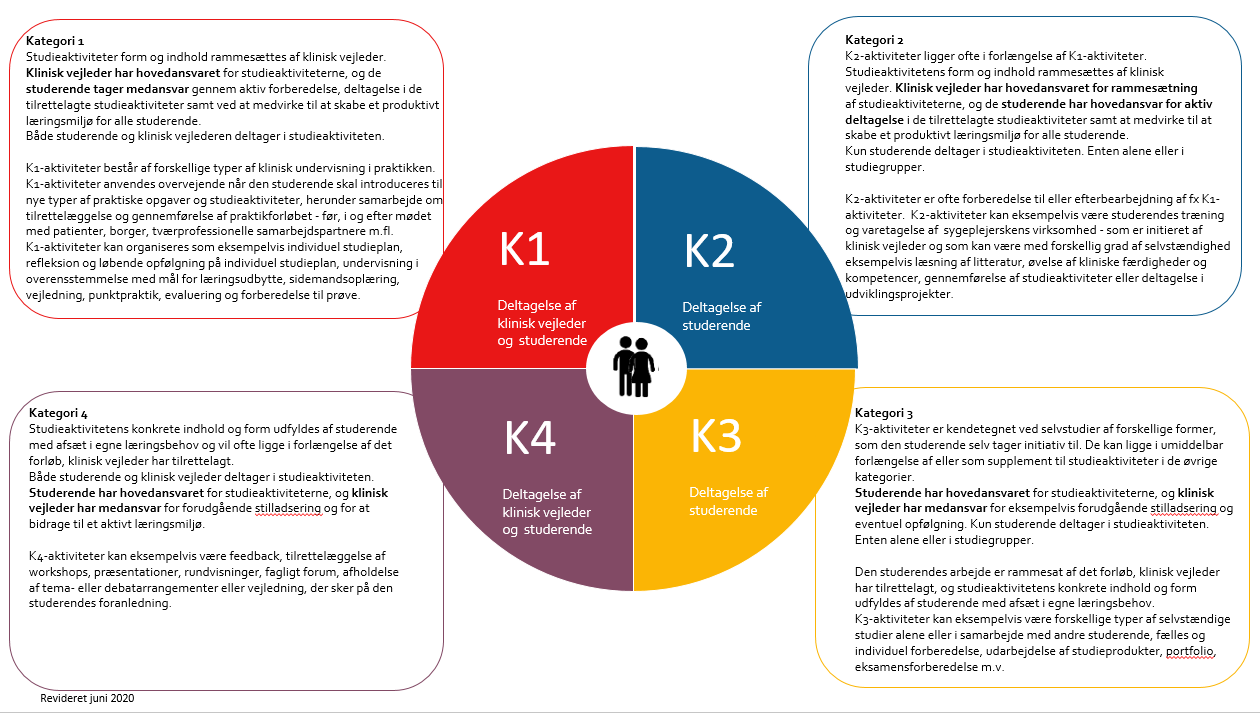 Sygeplejestuderendes navnKlinisk vejleder Uddannelsesansvarlig sygeplejerske/ AfdelingssygeplejerskeKontaktunderviser på Absalon (se i praktikportalen)Praktik i ugernePraktik i ugerneIndholdsfortegnelseIntroduktionIntroduktionVelkomstmail modtaget inden praktikstartRammebeskrivelse for sygeplejestuderende i klinisk undervisning i Psykiatrien Region. Dok ID=375191Minde om at gennemføre Tryg Brandskole inden start i klinik/praktik (må højest være et år gammel test)Praktikstedsbeskrivelse og kompetencekortMødetider for cirka de første 14 dageVelkomstmail modtaget inden praktikstartRammebeskrivelse for sygeplejestuderende i klinisk undervisning i Psykiatrien Region. Dok ID=375191Minde om at gennemføre Tryg Brandskole inden start i klinik/praktik (må højest være et år gammel test)Praktikstedsbeskrivelse og kompetencekortMødetider for cirka de første 14 dageFælles introduktion v. sygeplejerske med funktion som uddannelsesansvarligFælles introduktion v. sygeplejerske med funktion som uddannelsesansvarligStuderendes selvledelse i løbet af praktikperioden og anvendelse af GATU-kort.Information om at praktiksted tjekker om ’Tryg brandskole’ bestået (må højest være et år gammel test). Sikkerhed, konflikthåndtering og arbejdsskadeforsikring.KrænkelserHvis studerende er gravid udarbejdes Graviditets-APV. Sikkerhed og fortrolighed ved personhenførbare data: Tavshedspligt og videregivelse af patientoplysninger, telefonsamtaler med pårørende og andre der ringer til afsnit. Studerende må KUN logge ind på patienter som er indlagt i afsnittet og som de er tilknyttet. Retningslinjer for lægemiddelgivningOpfølgning på utilsigtede hændelserInformation om vejlednings- og undervisningstilbud i afdelingenABC-stamp introduceres kort og udleveres.Vilkår for korttidskontakter Studerendes selvledelse i løbet af praktikperioden og anvendelse af GATU-kort.Information om at praktiksted tjekker om ’Tryg brandskole’ bestået (må højest være et år gammel test). Sikkerhed, konflikthåndtering og arbejdsskadeforsikring.KrænkelserHvis studerende er gravid udarbejdes Graviditets-APV. Sikkerhed og fortrolighed ved personhenførbare data: Tavshedspligt og videregivelse af patientoplysninger, telefonsamtaler med pårørende og andre der ringer til afsnit. Studerende må KUN logge ind på patienter som er indlagt i afsnittet og som de er tilknyttet. Retningslinjer for lægemiddelgivningOpfølgning på utilsigtede hændelserInformation om vejlednings- og undervisningstilbud i afdelingenABC-stamp introduceres kort og udleveres.Vilkår for korttidskontakter Introduktion på praktikstedet – inden for de første tre praktikdageIntroduktion på praktikstedet – inden for de første tre praktikdageGennemgå Rammebeskrivelse for sygeplejestuderende i klinisk undervisning i Psykiatrien Region. Dok ID=375191 Brand og hjerte-lungeredning, samt handlinger der forventes af studerende:Tjekke om Tryg brandskole er bestået (må højest være et år gammel test).Brand- og beredskabsplan, nødudgange, slukningsudstyr, alarmeringsnummerPlacering af hjælpemidler til hjerte- og lungeredning.Sikkerhed, konflikthåndtering, samt handlinger der forventes af studerende:Afsnittets krisehåndteringsplan og de lokale sikkerhedsregler, eksempelvis ’straks påbud’. Sikkerhed og fortrolighed ved personhenførbare data: Tavshedspligt og videregivelse af patientoplysninger, telefonsamtaler med pårørende og andre der ringer til afsnit. Studerende må KUN logge ind på patienter som er indlagt i afsnittet og som de er tilknyttet. Hvis studerende er gravid udarbejdes Graviditets-APV.Procedure for syge- og raskmelding.Udfylde datakort med private kontakter - ’Ambulancekort’ / ’In Case of Emergency’Patient team / studerendes samarbejde med patienter i praktikperioden.Vejleder viser hvor Kompetencekort og ekstra hjælpeark kan findes: På INTERnet under fanerne sygeplejestuderende eller læringsredskaberPraktikstedets patientgruppe, ansatte, andre elever og studerende.Gennemgå Rammebeskrivelse for sygeplejestuderende i klinisk undervisning i Psykiatrien Region. Dok ID=375191 Brand og hjerte-lungeredning, samt handlinger der forventes af studerende:Tjekke om Tryg brandskole er bestået (må højest være et år gammel test).Brand- og beredskabsplan, nødudgange, slukningsudstyr, alarmeringsnummerPlacering af hjælpemidler til hjerte- og lungeredning.Sikkerhed, konflikthåndtering, samt handlinger der forventes af studerende:Afsnittets krisehåndteringsplan og de lokale sikkerhedsregler, eksempelvis ’straks påbud’. Sikkerhed og fortrolighed ved personhenførbare data: Tavshedspligt og videregivelse af patientoplysninger, telefonsamtaler med pårørende og andre der ringer til afsnit. Studerende må KUN logge ind på patienter som er indlagt i afsnittet og som de er tilknyttet. Hvis studerende er gravid udarbejdes Graviditets-APV.Procedure for syge- og raskmelding.Udfylde datakort med private kontakter - ’Ambulancekort’ / ’In Case of Emergency’Patient team / studerendes samarbejde med patienter i praktikperioden.Vejleder viser hvor Kompetencekort og ekstra hjælpeark kan findes: På INTERnet under fanerne sygeplejestuderende eller læringsredskaberPraktikstedets patientgruppe, ansatte, andre elever og studerende.Retningslinjer du selv skal læse, og notere dig datoen for hvornår du har læst demLæst datoForebyggelse og håndtering af konflikter Dok ID = 291296Hvis studerende er gravid udarbejdes Graviditets-APV jf. Forhold for gravide i Psykiatrien (MED) Dok ID=291216Fastvagt ved bæltefikseret patient Dok ID = 268317Sikkerhed og fortrolighed ved personhenførbare data (kan kun åbnes hvis du er logget ind på en regions PC) Tavshedspligt og videregivelse af patientoplysninger, telefonsamtaler med pårørende og andre der ringer til afsnit. Studerende må KUN logge ind på patienter som er indlagt i afsnittet og som de er tilknyttet. Der må IKKE logges ind på personer som man har personligt/privat kendskab til.D4 Lægemiddelgivning for sygeplejestuderende på Region Sjællands sygehuse og i Psykiatrien Dok ID=235495Opfølgning på utilsigtede hændelser Dok ID=217273Forpligtende aftale på praktikstedetInden for de første tre dage til en uge afholdes en samtale, hvor praktikken i store træk planlægges og hvor aftaler nedskrives som forpligtende aftale – anvend skemaet nedenfor.Se mere om dit og vejleders samarbejde i dokumentet ’Samarbejde, roller og ansvar’ i relation til praktik.Personlige læringsbehov, mål og vejledningPersonlige læringsbehov, mål og vejledningHvilke forventninger har du til dit praktikforløb.Hvilke forventninger har du til din egen indsats?Identificering og drøftelse af dine teoretiske og praktiske forudsætninger fra tidligere:Hvilke faglige styrker har du?Hvilke faglige interesser har du?Hvilke faglige områder har du brug for at udvikle?Har du erfaringer (viden, materialer) fra tidligere, der kan understøtte dette praktikforløb?Dialog om hvordan du/vi kan arbejde med dine mål for læringsudbytte i denne praktik.Har du personlige udviklingsønsker som vi kan støtte dig i, i dette praktikforløb.Hvilke forventninger har praktikstedet til dig som studerende? Både faglige og til at indgå i praksisfællesskabet.Hvad kan du forvente i forhold til vejledning? Hvor ofte, hvornår, hvordan og af hvem (studerende, social- og sundhedsassistenter, sygeplejersker, tværprofessionelle samarbejdspartnere)Hvordan kan vi samarbejde i forhold til vejledning?Hvad gør jeg hvis min vejleder ikke er til stede?Hvordan kan vi hjælpe og støtte dig i dit praktikforløb f.eks. hvis du har udfordringer i forhold til koncentration, læse- eller skrivevanskeligheder. Er der behov for at søge om støtte til praktikperioden? (2, 4 og 6. semester).Samtaler og samarbejde om praktik og læringSamtaler og samarbejde om praktik og læringHvordan kommunikerer vi ved misforståelser, udfordringer eller uklarheder?Hvordan skal vi hver især reagere hvis en os er bekymrede for praktikforløbet (rettidig omhu)Hvordan samarbejder vi om brug af læringsredskaber og læringsmateriale i praktikken? Eksempelvis GATU-kort, studieaktiviteter mv.Hvordan samarbejder I om praktikportalen? Drøft hvad studerende skal uploade og hvad vejleder skal godkende/afvise. Dato for de næste to-tre samtaler aftalesHvordan inddrager I hver især mål for læringsudbytte og forberede Jer til samtalerne?Hvor langt er studerende og praktiksted nået med den planlagte introduktion?Formel tilrettelæggelse af praktikkenFormel tilrettelæggelse af praktikkenEr der ferie i praktikperioden? Hvordan har det indflydelse på praktikken? Information om procedure for syge- og raskmeldingPlanlægning af fremmøde og drøftelse af mødepligt.Hvad er læringsmulighederne i aften- og weekendvagter?Lokale tilbud for eksempel fælles refleksioner og træning af praktiske færdigheder i læringslabAftaler om udarbejdelse af studieaktiviteter og feedback herpå.Underskrifter bekræfter, at I har aftalt ovenstående.Dato __________________Underskrift studerende ________________________________________________________________Underskrift klinisk vejleder _______________________________________________________Underskrifter bekræfter, at I har aftalt ovenstående.Dato __________________Underskrift studerende ________________________________________________________________Underskrift klinisk vejleder _______________________________________________________Portfolio på Holbæk-uddannelsenPå 3. semester arbejder du med Portfolio, som skal gøre dig bevidst om dine læreprocesser i relation til semesterets mål for læringsudbytte samt udvikle din evne til at reflektere over og koble teoretisk og klinisk undervisning med henblik på at skabe sammenhæng mellem semestrets forskellige aktiviteter. Portfolio dokumenter de faglige og personlige kompetencer, du opnår gennem semestret. Du vil kontinuerligt anvende Portfolio i dit samarbejde med undervisere og kliniske vejledere. Portfolio vil desuden danne grundlag for den interne prøver i slutningen af semesteret.  (Uddannelsesplan 3. semester, Holbæk)Vejledning i praktikkenVejledning i dagligdagen – i Psykiatrien vil vi gerne være fælles om uddannelse.Alle studerende får udpeget en klinisk vejleder. Klinisk vejleder har en særlig opgave med at afholde forpligtende samtale ved praktikstart, evaluere praktikken ved praktikafslutning samt at sørge for den røde tråd i praktikforløbet. Det er klinisk vejleder der støtter og gennemgår studieaktiviteter med dig, eller det kan være sygeplejersken med funktion som uddannelsesansvarlig.Vejledning i forhold til dagligdagens opgaver og patientkontakt kan udføres af andre personaler og faggrupper på praktikstedet. Det er ikke så vigtigt, hvem du går sammen med den enkelte dag. 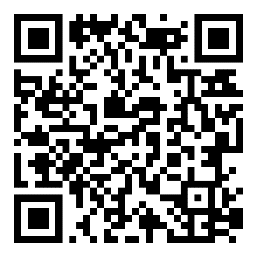 Det der er vigtigt er, at du:	Selv har øje for dine mål for læringsudbytte. Ved hvilke aftaler du har med vejleder.Arbejder med det du og vejleder har aftalt.For at andre end din vejleder kan støtte dig i praktikken, har vi et hjælperedskab. Vi kalder det for GATU-kort (Gør Arbejdsdag Til Uddannelsesdag – se en kort film her eller på QR-kodenDu får udleveret et GATU-kort på introduktionsdagen. 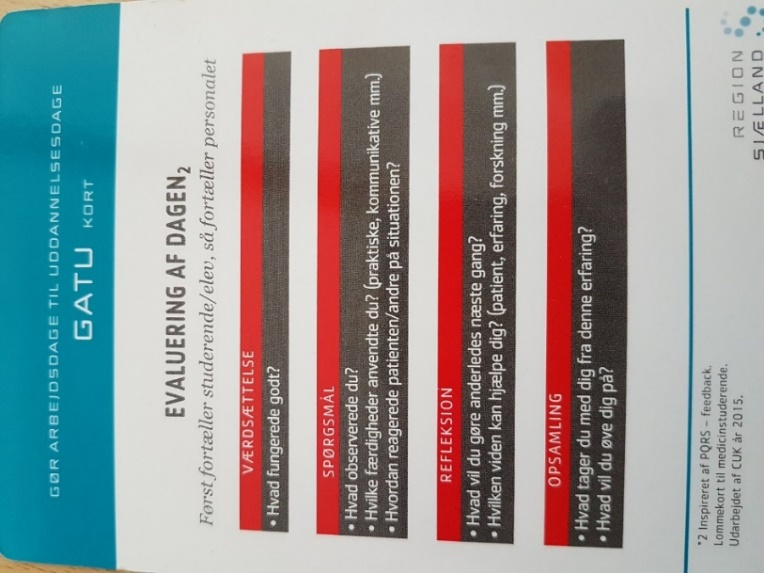 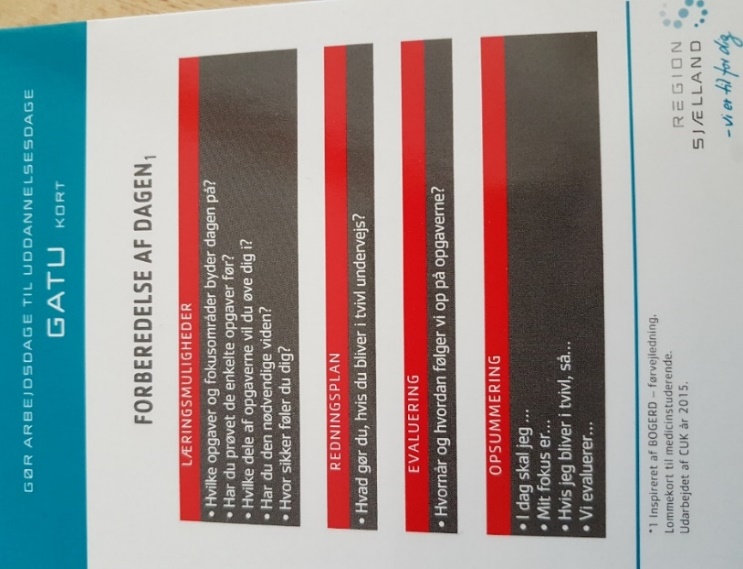 At være aktiv og udvise selvstændighed i praktikkenI starten kan det være svært at gennemskue, hvilke opgaver det vil være godt at være med til for at lære praktikstedet, rutiner og patienterne at kende. Derfor går du med personalet. Når du kender lidt til det hele vil I være sammen om opgaverne, og aftale hvem der gør hvad.I løbet af praktikken bevæger du dig hen mod at kunne indgå mere selvstændigt, og opsøge vejledning fra personalet når du har brug for det. I klinikkerne og distriktspsykiatrierne øver du selvstændighed sammen med personaletSelvstændighed handler ikke om at du kan gøre ‘tingene’ alene, men om at du melder dig på banen og er nysgerrig. Eksempelvis at du:Viser at du er aktiv ved, at fortælle hvordan du ser sammenhænge i praktikken. Eksempelvis: har jeg forstået det rigtigt at…, Kan det passe at…, Jeg forestiller mig at…, Kunne jeg gøre sådan her…, jeg har læst at…Beder om hjælp hvis der er noget du finder svært - det gør personalet også hos hinanden. Byde ind på opgaver.Billedlig talt kan man sige, at det at træde ind i praktikken er som at træde ind i en butik der sælger mange forskellige varer. På 1. og 2. semester har nogen givet dig varerne, og sagt hvad du skulle gøre med dem.I denne praktik skal du ret hurtigt selv kunne tage varerne på hylderne og vide hvad du skal gøre med dem. Hvis du ikke ved, hvordan varerne skal anvendes så spørger du personalet. Rollerne er byttet om, og du udviser selvstændighed - illustreret med nedenstående billede.Studiesamtale ved praktikkens afslutningUd over at I drøfter praktikkens forløb er der også nedenstående ting, der skal håndteres:BeklædningsgodtgørelseVejleder skal udfylde blanketten, hvis der ikke er stillet tjenestedragt til rådighed for dig i praktikken. Blanketten kan kun åbnes og udfyldes, hvis vejleder er logget ind på en af regionens PCere. Elektronisk evaluering gennemføresEn af de sidste praktikdage evaluerer du praktikperioden. Klik med musen på dette link elektronisk evaluering og klik herefter på evalueringslinket eller QR koden. Linket kan kun åbnes på en af regionens PCereSituationsbestemt kommunikation og sygepleje i praksisNedenfor citeres tre tematikker på semestret som dækker over både teoriundervisningen og praktikken.Situationsbestemt kommunikation og sygepleje i teori og praksis (6 kliniske og 3 teoretisk ECTS) Situationsbestemt kommunikation og sygepleje i praksis er en tematik, hvor du skal anvende situationsbestemt kommunikation herunder psykologiske aspekter i samspil med patient og borger i såvel professionsfaglig som tværprofessionel praksis. I relation hertil skal du anvende konkrete vejlednings- og kommunikationsmetoder i relation til pædagogiske interventioner i samspil med patienter, borgere og pårørende. Derudover skal du undersøge patient, borger og/eller pårørendes perspektiver på oplevet kvalitet i relation til de aktuelle sundhedsydelser på praktikstedet eventuelt i overgange mellem sektorer. Du skal anvende og reflektere over medicinhåndtering og medicinordination inden for en rammedelegation.Patienter og borgere i og på tværs af sundhedsvæsenets sektorer i teori og praksis (5 kliniske og 9 teoretisk ECTS) Patienter og borgere i og på tværs af sundhedsvæsenets sektorer er en tematik, som tager afsæt i patienter og borgeres oplevelser og færden i og på tværs af sundhedsvæsenets sektorer. Du vil i den forbindelse få en generel indføring i sundhedsvæsenets organisering og lovgrundlag samt forskellige professioners virkefelt og ansvarsområder. Tematikken er bygget op omkring tre tematiserede undervisningsforløb inden for følgende områder: a) graviditet, børn og unge b) mennesker med psykiske lidelser og c) ældre. I forbindelse med de tematiserede forløb skal du anvende og kombinere viden fra forskellige fagområder fx sygepleje, kommunikation, folkesundhed, anatomi og fysiologi, som relateres til eksemplariske sundhedsudfordringer og komplikationer inden for det pågældende område. Eksempelvis inddrages diabetes eksemplarisk i forhold til børn og unge, mens problematikker i relation til demens, herunder pårørendeinvolvering, indgår i det tematiserede forløb omkring ældre. Derudover indgår farmakologi, som kobles til de eksemplariske sygdomme og lidelser inden for de tre tematiserede forløb. I relation hertil vil du arbejde med medicinhåndtering og -regning med henblik på at forklare og reflektere over sygeplejerskens rolle og ansvar i forbindelse med medicinhåndtering. Disse fagområder vil tillige udgøre grundlaget for den eksemplariske simulations- og færdighedstræning omhandlende forskellige forholds indflydelse på menneskers oplevelser og reaktioner ved sundhedsudfordringer og sygdomssammenhænge og den kommunikative betydning i forhold til dialog og relationsdannelse. Alle tre tematiserede forløb vil have fokus på forskellige og individuelle perspektiver og reaktioner på sundhed og sygdom bl.a. ud fra viden om alder, køn, religion, etik og ulighed i sundhed. Tematikken afrundes ved en fælles mundtlig opsamling på tværs af de tre tematiserede undervisningsforløb, hvor samarbejdet med patient, borger og pårørende perspektiveres fx i forhold til menneskers forskellige forudsætninger og muligheder for at indgå som partner i eget sygdomsforløb.Teknologi og sygepleje (1 klinisk og 3 teoretiske ECTS) Teknologi og sygepleje er en tematik, hvor du i samarbejde med din studiegruppe kan vælge en teknologi, som du/I ønsker at fordybe dig/jer i. Du skal tage udgangspunkt i forskellige teknologier fra praksis med relevans for pleje, omsorg, behandling og kvalitetssikring, herunder informations- og kommunikationsteknologi med henblik på, at du opnår kompetencer til at håndtere disse. I den forbindelse skal du foretage dataindsamling, hvor du med anvendelse af udvalgte forskningsmetoder skal identificere og registrere teknologianvendelse på dit aktuelle praktiksted. Tematikken tager udgangspunkt i holdets samlede fund af professionsrelevant teknologi i praksis. I forlængelse heraf introduceres du til udvalgte teorier om teknologiforståelse, som skal bringes i anvendelse i forbindelse med dit/jeres arbejde med den efterfølgende teknologianalyse. Analysen skal bl.a. indeholde en afdækning af teknologiens anvendelse i en konkret praksissammenhæng samt refleksioner over teknologiens betydning for fx kommunikation og relation mellem sygeplejerske og patient, borger og pårørende, samt hvordan teknologien influerer på opgavefordeling og arbejdsgange i praksis. Tematikken afrundes med mundtlig præsentation og drøftelser af fund og refleksioner i relation til professionens anvendelse af teknologi i forbindelse med pleje, omsorg, behandling og kvalitetssikring. (Citat fra Uddannelsesplan, 3. semester).StudieaktiviteterStudieaktivitet I: Udføres både i praktik i både somatik og psykiatri1a: Situationsbestemt kommunikation i samspil med patient, borger og pårørende samt fag- og tværprofessionelt kommunikation og samarbejde i relation til patientens og borgerens forløb. Studieaktiviteten udgør det tværprofessionelle element i praktikken svarende til 3 ECTS. 1b: Indsamle patientviden i relation til menneskers oplevelser og reaktioner ved sundhedsudfordringer og sygdomssammenhænge. Studieaktiviteten udgør det valgfrie element i praktikken svarende til 2 ECTS.1c: I løbet af hver af de to praktikforløb skal du følge ét patientforløb eller en -kategori på tværs af sektorer eller afdelinger. De to forløb dokumenteres i praktikportalenStudieaktivitet II: udføres i praktik i somatik:Identificere og registrere anvendelse af teknologi i praksis.Studieaktivitet III: udføres i praktik i psykiatriØvelse i medicinhåndtering samt en efterfølgende skriftlig refleksion over medicinhåndtering, rammeordination og rammedelegering (max. 4400 tegn uden mellemrum). Den skriftlige refleksion uploades i Praktikportalen. Yderligere beskrivelse af studieaktiviteterne kan du finde på Praktikportalen. Din kliniske vejleder giver mundtlig feedback på de nævnte studieaktiviteter. Studieaktiviteterne og feedback relateret hertil indgår i mødepligten i praktikperioden. Uge 1. Introduktion og begynde at arbejde med mål for læringsudbytteEksempler på hvordan du kan arbejde med mål for læringsudbytte:Introduktion ABC-stamp – et redskab til hurtigt at komme i gang med strukturerede observationer første dag i praktikken (side 20)Møde patienter og personaleSenest 3. dag afholdes fælles forpligtende aftale om studieaktivitet, anvend skabelon side 4-5Døgnrytme, struktur (miljøterapi), sektor overgangePatientforløb – tilknytning til team eller patientOrientere dig i SP - sidemandsoplæring Relationer og deeskalerende kommunikationDeltage i planlægning af pleje og behandlingPatient videnPatientperspektivet – viden fra og om patienterForskellige former for viden eksempelvis KROB-modellenKommunikationVilkår for korttidskontakter - oplæg ved introduktion, hvordan ser det ud på praktikstedet?Tilpas kommunikation til patientens tilstand og vær opmærksom på reaktioner (verbalt og nonverbalt)Øve dig i at undres: hvad er årsagerne til, at patienten siger og gør sådan (mentalisering)Kommunikation med patienter, pårørende og personaleMedicinhåndtering Fokus på én patients medicin Retningslinjer om medicinhåndtering Evt. Introduktion til medicinrum / ambulante enheder: Medicinrum i læringslab eller besøg i et afsnit. Uge 1. Din egen daglige dokumentation og evaluering - samt det du har talt med vejleder omUge 1. Din egen daglige dokumentation og evaluering - samt det du har talt med vejleder omUge 1. Din egen daglige dokumentation og evaluering - samt det du har talt med vejleder omUge 1. Din egen daglige dokumentation og evaluering - samt det du har talt med vejleder omDato:Opgavens karakter - hvilke opgaver har du selv udført eller deltaget i?ex. deltaget i samtaler, talt med patienten om søvn, medicin, talt med pårørende, vejet patienten, målt blodtryk....Din egen vurdering af hvilke mål du har arbejdet med?Feed up, feedback og feed forward.Hvad skal du øve dig mere på? Uge 2. Arbejde videre med mål for læringsudbytteEksempler på hvordan du kan arbejde med mål for læringsudbytte:PatientvidenIndhente og anvende viden om og fra patienten KROB-modellenPsykopatologi - hvordan viser sygdommen sig hos patienten ABC-stamp Identificere sygeplejefaglige problemstillinger hos patient Byde ind med forslag til pleje og aktiviteter hos patientDokumentere observationer og udførte aktiviteter i pleje/behandling på patient i SPIndgå i undersøgelser og dokumentere eksempelvis:Døgnafsnit: Basis monitorering, BWC, EWS, CAVE, KRAM, søvn, medicin selvmordsrisikovurdering, ECT, HamiltonAmbulant: Udføre del af en samtale: EWS, CAVE, KRAM, søvn, medicin eller med patientens skoleKommunikationForberede dig på hvordan du vil planlægge, udføre og evaluere en patientsamtaleDeltage aktivt i samtaler med patienter og i den daglige struktur afdelingenMedvirke til udarbejdelse af pleje og behandlingsplanerIndgå i kommunikation med patienter, pårørende og tværprofessionelle, samt øve fagsprog og få forståelse for tværprofessionalitet i pleje og behandlingStøtte og motivere patienten i forskellige aktiviteter, gåtur, spise, fællesskab osv.Vær opmærksom på patienternes selvbestemmelsesret og ret til forskellighedAnvende viden om relationer og deeskalerende kommunikation, herunder Safewards - beroligende metoderMedicinhåndteringØve dig i medicinhåndtering og dokumentation sammen med personaleFølge retningslinjer for medicinhåndteringDeltage i stuegang/samtale hvis patienten skal tale med læge eller sygeplejerske om medicinUndervisning og vejledningØve dig i vejledning/undervisning på dit praktiksted, til patienter, pårørende, uddannelsessøgende, eller personale. Du kan sammen med vejleder finde et emne eller lade dig inspirere af disse eksempler:Håndvask, foranstaltninger i forhold til COVID19 (mundbind, spritte hænder, afstand), personlig hygiejne, søvn, mestringsstrategier (Deeskalering og relationer, Safewards-beroligende metoder, Min Plan APP, SAFE APP) tøjvask, bagning, KRAMS, EWS, Introduktion af ny patient eller uddannelsessøgende, Hvad patient skal være opmærksom efter udskrivelse, Udvalgte dele af psykoedukation, patientplan i SP, patientrettigheder.Du dokumenterer i SP, hvad du har vejledt /undervist patient eller pårørende om.Uge 2. Din egen daglige dokumentation og evaluering - samt det du har talt med vejleder omUge 2. Din egen daglige dokumentation og evaluering - samt det du har talt med vejleder omUge 2. Din egen daglige dokumentation og evaluering - samt det du har talt med vejleder omUge 2. Din egen daglige dokumentation og evaluering - samt det du har talt med vejleder omDato:Opgavens karakter - hvilke opgaver har du selv udført eller deltaget i?ex. deltaget i samtaler, talt med patienten om søvn, medicin, talt med pårørende, vejet patienten, målt blodtryk....Din egen vurdering af hvilke mål du har arbejdet med?Feed up, feedback og feed forward.Hvad skal du øve dig mere på?Uge 3. Arbejde videre med mål for læringsudbytteEksempler på hvordan du kan arbejde med mål for læringsudbytte:PatientvidenDeltage i arbejdet med patient planer eller behandlingsplaner (evalueringsfunktion, medvirke til oprettelse eller justering)Og arbejde videre med ’Patientviden’ fra uge 2:Indhente og anvende viden om og fra patienten KROB-modellenPsykopatologi - hvordan viser sygdommen sig hos patienten ABC-StampIdentificere sygeplejefaglige problemstillinger hos patient Byde ind med forslag til pleje og aktiviteter hos patientDokumentere observationer og udførte aktiviteter i pleje/behandling på patient i SPIndgå i undersøgelser og dokumentere eksempelvis: Døgnafsnit: Basis monitorering, BWC, EWS, CAVE, KRAM, søvn, medicin selvmordsrisikovurdering, ECT, HamiltonAmbulant: Udføre del af en samtale: EWS, CAVE, KRAM, søvn, medicin eller med patientens skoleKommunikationDokumentere motivationsarbejde og udført kommunikationSektorovergange - kontakt til Distriktspsykiatri, bosted eller kommune ved indlæggelse og udskrivelseOg arbejde videre med ’Kommunikation’ fra uge 2:Forberede dig på hvordan du vil planlægge, udføre og evaluere en patientsamtaleDeltage aktivt i samtaler med patienter og i den daglige struktur afdelingenMedvirke til udarbejdelse af pleje og behandlingsplanerIndgå i kommunikation med patienter, pårørende og tværprofessionelle, samt øve fagsprog og få forståelse for tværprofessionalitet i pleje/ behandlingStøtte og motivere patienten i forskellige aktiviteter, gåtur, spise, fællesskab osv.Vær opmærksom på patienternes selvbestemmelsesret og ret til forskellighedAnvende viden om relationer og deeskalerende kommunikation, herunder Safewards - beroligende metoderMedicinhåndteringArbejde videre med ’Medicinhåndtering’ fra uge 2: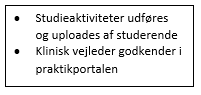 Øve dig i medicinhåndtering og dokumentation sammen med personaleFølge retningslinjer for medicinhåndteringDeltage i stuegang/samtale hvis patienten skal tale med læge eller sygeplejerske om medicinUndervisning og vejledningArbejde videre med ’Undervisning og vejledning’ fra uge 2:Øve dig i vejledning/undervisning på praktiksted, til patienter, pårørende, uddannelsessøgende, eller personale (se uge 2)Du dokumenterer i SP, hvad du har vejledt /undervist patient eller pårørende om.Uge 3. Din egen daglige dokumentation og evaluering - samt det du har talt med vejleder omUge 3. Din egen daglige dokumentation og evaluering - samt det du har talt med vejleder omUge 3. Din egen daglige dokumentation og evaluering - samt det du har talt med vejleder omUge 3. Din egen daglige dokumentation og evaluering - samt det du har talt med vejleder omDato:Opgavens karakter - hvilke opgaver har du selv udført eller deltaget i?ex. deltaget i samtaler, talt med patienten om søvn, medicin, talt med pårørende, vejet patienten, målt blodtryk....Din egen vurdering af hvilke mål du har arbejdet med?Feed up, feedback og feed forward.Hvad skal du øve dig mere på?Uge 4. Arbejde videre med mål for læringsudbytte.Eksempler på hvordan du kan arbejde med mål for læringsudbytte:PatientvidenVære med til at lave konferenceoplæg på patientDeltage i arbejdet med patient planer (evalueringsfunktion, medvirke til oprettelse eller justering)Og arbejde videre med ’Patientviden’ fra uge 2:Indhente og anvende viden om og fra patienten KROB-modellenByde ind med forslag til pleje og aktiviteter hos patientKommunikationDokumentere motivationsarbejde og udført kommunikationSektorovergange - kontakt til Distriktspsykiatri, bosted eller kommune ved indlæggelse og udskrivelseOg arbejde videre med ’Kommunikation’ fra uge 2:Forberede dig på hvordan du vil planlægge, udføre og evaluere en patientsamtaleDeltage aktivt i samtaler med patienter Indgå i kommunikation med patienter, pårørende og tværprofessionelle, samt øve fagsprog og få forståelse for tværprofessionalitet i pleje/ behandlingStøtte og motivere patienten i forskellige aktiviteter, gåtur, spise, fællesskab osv.Vær opmærksom på patienternes selvbestemmelsesret og ret til forskellighedAnvende viden om relationer og deeskalerende kommunikation, herunder Safewards - beroligende metoderMedicinhåndteringFortsat øve dig i medicinhåndtering Undervisning og vejledningSenest i uge 4 skal du have dokumenteret i SP, hvad du har vejledt /undervist patient eller pårørende om. Uge 4. Din egen daglige dokumentation og evaluering - samt det du har talt med vejleder omUge 4. Din egen daglige dokumentation og evaluering - samt det du har talt med vejleder omUge 4. Din egen daglige dokumentation og evaluering - samt det du har talt med vejleder omUge 4. Din egen daglige dokumentation og evaluering - samt det du har talt med vejleder omDato:Opgavens karakter - hvilke opgaver har du selv udført eller deltaget i?ex. deltaget i samtaler, talt med patienten om søvn, medicin, talt med pårørende, vejet patienten, målt blodtryk....Din egen vurdering af hvilke mål du har arbejdet med?Feed up, feedback og feed forward.Hvad skal du øve dig mere på? Læringsredskaber i psykiatrienPsykiatrien har udviklet nogle læringsredskaber som kan anvendes i praktikken for at understøtte læring.Nogle læringsredskaber henvises der til her i kompetencekortene, andre vil din vejleder udpege, hvis hun mener at anvendelsen vil støtte dig i din læring. Der er også mulighed for at du selv kan udvælge nogle af læringsredskaberne efter dine behov og interesser.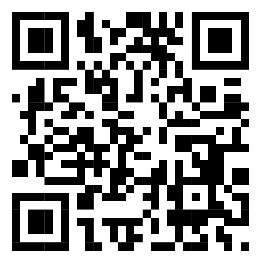 Nedenstående er en kort præsentation af læringsredskaberne, og du kan læse mere på INTERnettet.Brug nedenstående links eller QR-koden her til højre. 
​Kompetencekort​ - Lærings- og samarbejdsredskab for sygeplejestuderende​GATU-kort ​​- Hjælperedskab til elever, studerende og personale som er 'dagens vejleder'​Læringslaboratorie​ - Mulighed for at træne færdigheder og situationer fra den kliniske hverdag ​Lægemidler og medicinregning​ - Blandt andet øvelser i medicinregning og viden om risikosituationer ​ABC-stamp​ - Skema til struktureret tilgang til den psykiatriske vurdering af patienten​PsychSim​ - Videocases og psykopatologisk leksikonKROB​ - Model til Klinisk Refleksion Over Beslutningstagen
​Recovery - Viden om recovery og CHIME elementerne​​​Dokumentar, film, podcast og links​ relateret til psykiatri ​Læringsspil​ - Når du er på praktikstedet er der mulighed for sammen med andre elever og studerende at spille læringsspil som Questio, Flash Point, DecisionPoint og refleksionspillet indenfor sygepleje. (Dette link kan kun tilgås via en af regionens PCere)​​ISBAR​ - Skema til sikker mundtlig kommunikation​Refleksion​ - hjælp til refleksion over praksisFeedback, feed up, feedforwardDin egen forberedelse til vejledningssamtale: Hvad har du brug for at tale med din vejleder om?Feed up: Hvad er dit mål?Feedback: Hvor er du nået til i forhold til målet?Feedforward: Hvad er næste skridt for at nå målet? Eller til at blive endnu dygtigere?StudieaktivitetsmodelMål for læringsudbytteMål for læringsudbytteVidenHvad kan du gøre i praksis:V1 Kan forklare og reflektere over farmakologi, medicinhåndtering, rammeordination og rammedelegering. Forklare og reflektere over indholdet i D4 omkring medicinhåndtering for sygeplejestuderende.Forklare og reflektere over præparaters virkning, bivirkning, indikation og kontraindikationer.Samfundsøkonomisk overvejelser.Indhente viden om afdelingens ramme delegation.V2 Kan forklare og reflektere over dele af menneskets anatomi, fysiologi og patofysiologi.Forklare og reflektere over brugen af almen basismonitorering (EWS, højde, vægt, ernæring). Forklare og reflektere over viden om de typiske psykiatriske diagnoser (Depression, mani, psykose, ADHD).Forklare og reflektere over hvordan psykisk sygdom kan påvirke patienters kognitive funktioner.V3 Kan forklare og reflektere over viden om individuelle, sociale, kulturelle, religiøse, internationale og etiske forholds indflydelse på menneskers oplevelser og reaktioner ved sundhedsudfordringer og sygdomssammenhænge. Forklare og reflektere over patientens egen forståelse af sygdom og sundhed. Forklare og reflekter over etiske dilemmaer i klinisk praksis.Forklare og reflektere over de retslige foranstaltninger eller tvangsforanstaltninger patienter kan være underlagt. Forklare og reflektere over klinisk praksis brug af recovery tilgang herunder håbets betydning.V4 Kan forstå og reflektere over viden om målrettede pædagogiske og kommunikative interventioner i direkte og digital kontekst med involvering af patient, borger og pårørende med respekt for forskellighed. Forstå og reflektere over forskellige pædagogiske overvejelser i tilgangen til patienter og pårørende med respekt for forskellighed.Forstå og reflektere over pædagogiske og behandlingsmæssige redskaber fx ugeskema, patientplan, behandlingsplan og kriseplan.Forstå og reflektere over psykoedukation til at støtte op om patientens egen viden og forståelse. V5 Kan beskrive sundhedsvæsenets organisering, ansvarsfordeling og virkemåder. Beskrive forskellige former for patientforløb.Beskrive henvisningsprocedure, sektorovergange og tværsektorielt samarbejde fx ved indlæggelse og udskrivelse.Beskrive organiseringen i aktuel klinisk praksis.Beskrive Regionens organisering og værdigrundlag, Vision og udviklingsplan for Psykiatrien Region Sjælland 2018-2023.V6Kan forklare og reflektere over betydningen af forebyggelse og sundhedsfremme. Forklare og reflektere over KRAMS faktorernes anvendelse og betydning.  Forklar og reflekter over psykisk sygdoms påvirkning af generel sundhed hos patienter.V7Kan forklare og reflektere over professionens anvendelse af teknologi i pleje, behandling og kvalitetssikring. Kan forklare og reflektere over funktioner og anvendelse af SP.Kan forklare og reflektere over valg af teknologi PC, Rover, videokonsultation/samtaler. Kan forklare og reflektere over patienters brug Safeapp, ”Min Plan eller andre Apps.Safeapp                            Min plan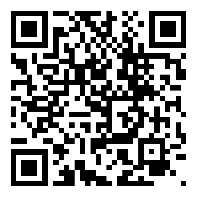 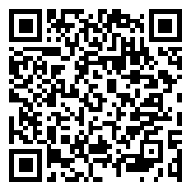 V8Kan reflektere over anvendelse af kommunikationsteorier og -metoder og forstå den kommunikative betydning i forhold til dialog og relationsskabelse. Forstå og reflektere over teori om kommunikation i samtaler med patienter og pårørende.Reflektere over funktionen som medkontaktperson i et udvalgt patientforløb.Reflektere over relationsdannelse, vedligeholdelse af og afslutning af en relation – både i korttidskontakt og miljøterapeutiske forløb. Kan påtage sig og reflektere over mindre vejledningsopgaver.Have viden og reflektere over egen og patientens verbale og nonverbale kommunikation og dets betydning i relationen.FærdighederHvad kan du gøre i praksis:F1 Kan anvende og begrunde sygeplejefaglige interventioner i pleje- og behandlingsforløb samt i forebyggende forløb.Deltage aktivt i samtaler med patient og i den daglige struktur.Identificere sygeplejefaglige problemstillinger ud fra sygeplejeteori hos patienter.Anvende og begrunde interventioner som fx:Motivere patienten til at stå op, deltage i miljøterapeutiske måltider, gøre sig observationer som dokumenteres i SP. Deltage i planlægning af pleje og behandling.Deltage aktivt i pleje og behandling, udvise initiativ, ansvar og påtage sig opgaver.Deltage i konferencer, stuegang/lægesamtaler, miljøterapeutiske samtaler med kontaktperson.Medinddrage patienters ressourcer og mestringsstrategier i sygeplejeinterventioner.F2 Kan anvende og begrunde medicinhåndtering. Indgå, anvende og begrunde medicinhåndtering:  dispensering og administrering altid sammen med vejleder, inden for gældende retningslinje (D4).Observere virkning og bivirkning både ved fast behandling og PN. Deltage i stuegang og hvor medicin ordineres.Observere personale i situationer, hvor de administrerer medicin.F3Kan anvende vejledning og undervisning af patient og borger, pårørende, kolleger og/eller uddannelsessøgende. Udføre/indgå i mindre vejledningsopgaver om fx medicinske bivirkninger, søvn og psykopatologi.Indgå i vejledning til pårørende (om muligt). Påtager sig undervisningsopgaver og/eller introduktion til andre uddannelsessøgende, personale/vejleder i afsnittet.F4 Kan anvende situationsbestemt kommunikation i samspil med patient og borger i professionsfaglig og tværprofessionel praksis. Motivere til forskellige aktiviteter fx gåtur, motion/hallen, hygiejne, spise i fællesskabet eller stå op. Forberede og informere patienten på kommende aftaler med tværprofessionelt personale fx lægesamtaler, planmøder og test.Tilpasse kommunikation til patientens tilstand, og være opmærksom på patientens reaktioner i samtalen.Vær opmærksom på patientens selvbestemmelsesret i kommunikationen.Træne din faglighed i kommunikationen med patienter, pårørende og personale. Tage imod ny patienter og være med i udskrivelsesprocessen.F5 Kan indgå i tværprofessionelt samarbejde i forskellige patient- og borgerforløb. Daglige observationer og viden dokumenteres i SP, og videregives til relevant tværprofessionelle samarbejdspartnere.Indhente og anvende viden om og fra patientenForberede oplæg til konference ud fra indhentet patientviden og observationer. Ved sektorovergange tage kontakt til distriktspsykiatri.Ved tvangsforanstaltninger tage kontakt til patientrådgiver. Deltage i at revidere patient og behandlingsplaner. Tage kontakt til kommune eller andre støtteforanstaltninger.F6Kan anvende teknologier i udførelsen af pleje, omsorg og behandling. I daglig praksis dokumentere i SP og anvende Rover i praksis, hvor det er relevant.Udarbejde kriseplan med patient og eventuelt ”Min Plan”.Anvende basismonitorering (BT/puls, temperatur, respirationsfrekvens, EWS og højde/vægt).F7 Kan mestre relevante studie- og arbejdsmetoder til at opsøge empiri, teori og forskningsmetoder samt deltage i innovations-, udviklings- og forskningsarbejde.Forholde sig nysgerrigt til praksis, undrende og udforskende i den mono- samt tværfaglige drøftelse. Opsøge og anvende relevant litteratur, retningslinjer og D4.Indgå i drøftelser og udførelse af interventioner inden for Safewards.Anvende viden om ’Relationer og deeskalering’.KompetencerHvad kan du gøre i praksis:K1Kan tage ansvar for og anvende pædagogiske interventioner i vejledning, undervisning og formidling til patient, borger, pårørende og fagprofessionelle. Selvstændigt identificere og udføre pædagogiske interventioner ift. vejledningsbehov.Eksempelvis:Vurdere behov for oplæring af nye uddannelsessøgende fx i brug af Rover og daglig struktur i afsnittet.Identificere behov for psykoedukation. Vurdere behov for vejledning af patient og pårørende i fx mestringsstrategier.Tage medansvar for anvendelse af forhåndstilkendegivelsesskema og krisekort i klinisk praksis.K2Kan indgå i situationsbestemt kommunikation i forskellige kontekster. Indgå i situationsbestemt kommunikation i det kliniske arbejde fx:Støtte patienten i behandlingen.Forskellige aktiviteter som gåtur, fysisk aktivitet, bad, hygiejne, transport, spise i fællesskabet, komme ud af sengen. Udføre dele af en ambulant samtale.Arbejde deeskalerende.K3 Kan håndtere og påtage sig ansvar for professionsrelevant teknologi, herunder informations- og kommunikationsteknologi i den relevante kontekst.Dokumentere relevant information i SP, ajourføre oversigtstavler, brug af Rover, EWS, brug af Apps. Selvstændigt opsøge viden og retningslinjer i D4.